INSTITUT DES ASSURANCES AIX-MARSEILLEDOSSIER DE CANDIDATURE 2024/2025CANDIDATURES (par ordre de préférence à préciser)COORDONNEES PERSONNELLES CURSUS BACCALAUREAT ET POST-BACCALAUREATCURSUS PROFESSIONNEL/STAGESDOCUMENTS A TRANSMETTRE IMPERATIVEMENT  FICHE DE RENSEIGNEMENTS COMPLETEE  RESULTATS LICENCE ET SI RESULTATS CONNUS MASTER 1  CV ET LETTRE DE MOTIVATIONS  JUSTIFICATIFS IDENTITE + NUMERO ETUDIANTS RESERVE A L’ADMINISTRATION Date : Avis : Master 2 : Contentieux de la responsabilité et de l’indemnisation Choix n° :Master 2 : Droit des Assurances Choix n° :  M.    Mme Nom : Prénom : Né(e) le : Nationalité : Adresse : Port : @ : ANNEEINTITULELIEUANNEEINTITULELIEU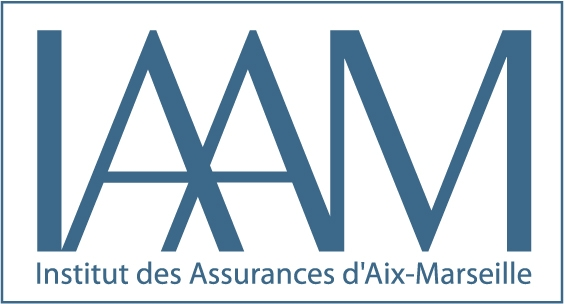 